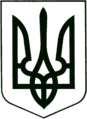    УКРАЇНА
          МОГИЛІВ-ПОДІЛЬСЬКА МІСЬКА РАДА
        ВІННИЦЬКОЇ ОБЛАСТІ   Р І Ш Е Н Н Я  №170 Про виконання Програми правової освіти населення міста Могилева – Подільського на 2008 – 2015 роки, за 2015 рік	Керуючись ст.ст. 26, 28, 30 Закону України «Про місцеве самоврядування в Україні», заслухавши інформацію начальника юридичного відділу апарату міської ради та виконкому, -   міська рада ВИРІШИЛА:Інформацію начальника юридичного відділу апарату міської ради та виконкому Покими І.О., про виконання Програми правової освіти населення міста Могилева – Подільського на 2008 – 2015 роки, за 2015 рік взяти до відома.В зв’язку з закінченням терміну дії Програми правової освіти населення міста Могилева – Подільського на 2008 – 2015 роки, зняти з контролю рішення 30 сесії міської ради 5 скликання  № 511 «Про затвердження Програми правової освіти населення міста Могилева-Подільського на 2008-2015 роки від 12.03.2008 року.Контроль за виконанням даного рішення покласти на заступника міського голови з питань діяльності виконавчих органів Кригана В.І. та на постійну комісію міської ради з питань законності, правопорядку, реформування земельних відносин, охорони довкілля, депутатської діяльності та етики (Якубовська Л.О.).Міський голова                                                                 П. Бровко        Від 26.04.2016 р.8 сесії7 скликання